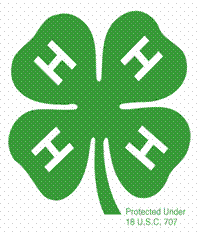 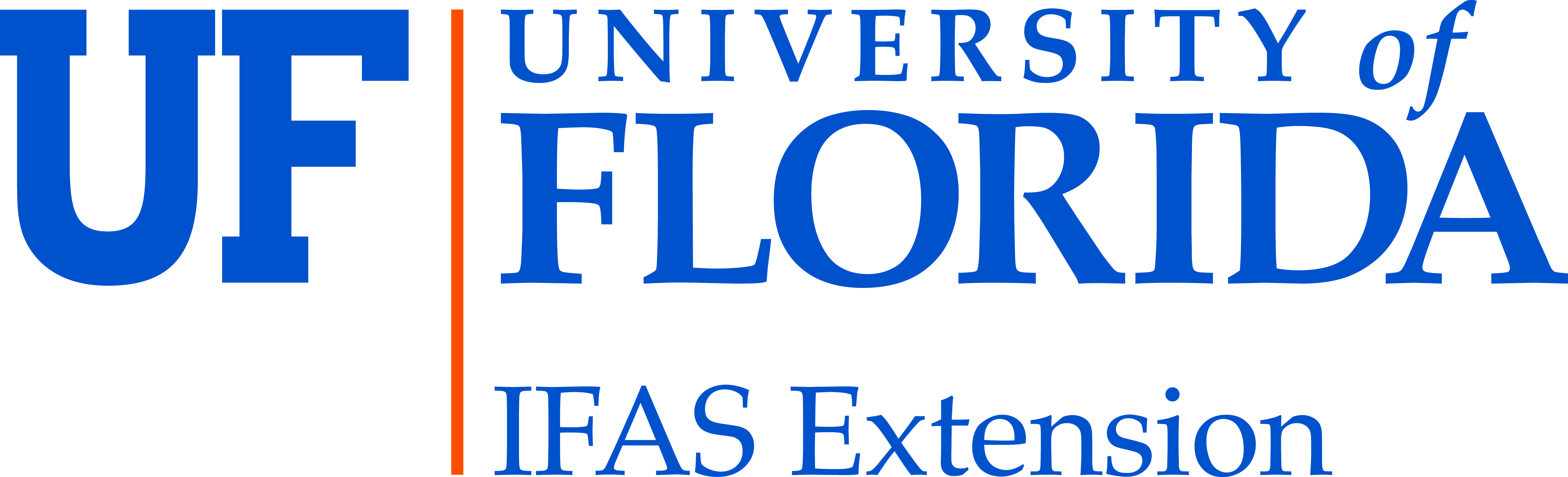 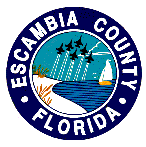 What Is a 4-H Club?A 4-H club is an organized group of youth who meet regularly for a long-term, progressive series of educational experiences. The 4-H club’s purpose is to provide positive youth development opportunities to meet the needs of young people to experience belonging, mastery, independence, and generosity and gain in-depth knowledge and skills.4-H club membership is open to all youth ages 5-18 without regard to race, color, creed, religion, national origin, sex, marital status, disability, public assistance, veteran or military status or sexual orientation4-H Club CriteriaStructureA 4-H club:enrolls at least five members from at least three families.conducts a minimum of six regular club meetings throughout most or all of the year,supplemented by project meetings, camps, fairs, and other 4-H learning activities. A regularmeeting typically includes a business meeting led by youth officers, an educational program,and time for social/recreational interaction.typically selects youth officers or youth leaders to provide leadership to the club.meets in any location—a home, community center, military base, school either during schoolhours or after school, library, public housing site, place of worship, and/or many other places.adapts to and supports mobility of youth and parents, linking them to 4-H programs in othercounties and states.meets the interests and needs of youth in same-age or cross-age groupings using single project or multiple project formats.is advised by adult staff or volunteers who have been screened and trained.Educational and Youth Development PrinciplesA 4-H club:includes planned opportunities to learn and apply life skills such as leadership, citizenship,community service and public speaking.provides individual project experiences to develop in-depth knowledge about science,engineering and technology; citizenship; and healthy living.provides programs, curricula and procedures that are based in research and developmentallyappropriate.provides members and volunteers access to resources of land-grant universities and to countyWhat Is a 4-H Club? (Continued)uses experiential learning—learning by doing—as a primary teaching approach.fosters youth-adult partnerships that encourage active involvement and participation by youthand adults.provides safe and healthy physical and emotional environments.offers projects in a wide range of subject matter areas to meet youth needs and interests. (A 4-H project is a planned sequence of age-appropriate, research-based learning opportunities. As a result of long-term active engagement in the project, the youth gains knowledge and develops skills based on planned goals and identified outcomes. 4-H project work is guided by trained adults who help youth set goals and provide access to appropriate curricula and resources.)Program Management and ImplementationA 4-H club:selects a club name.develops a set of rules approved by the members to govern the club.develops an annual educational plan.keeps records of their meetings and finances.complies with National 4-H Headquarters and state land-grant university policies.Chartering4-H clubs must be chartered through the United States Department of Agriculture to be authorized to use the 4-H Name and Emblem and eligible for tax exempt status. State 4-H offices should maintain documentation on the issuance of charters to 4-H clubs in their state.The Foundation for the Gator Nation-An equal opportunity institution